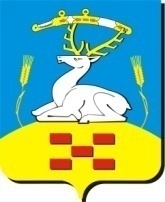 Извещение о проведении открытого аукциона на право заключения договора аренды имущества, являющегося собственностью муниципального образования Увельский муниципальный районВ соответствии с Гражданским Кодексом РФ, Федеральным законом от 26.07.2006 N 135-ФЗ "О защите конкуренции", Приказом ФАС РФ от 10.02.2010 N 67 "О порядке проведения конкурсов или аукционов на право заключения договоров аренды, договоров безвозмездного пользования, договоров доверительного управления имуществом, иных договоров, предусматривающих переход прав в отношении государственного или муниципального имущества, и перечне видов имущества, в отношении которого заключение указанных договоров может осуществляться путем проведения торгов в форме конкурса", Положением "О порядке владения, пользования и распоряжения имуществом Увельского муниципального района, Положением "О порядке сдачи в аренду муниципального имущества»,  Комитет по управлению имуществом Увельского муниципального района Челябинской области (далее – Организатор аукциона) объявляет о проведении  открытого аукциона на право заключения договора аренды  на объект муниципальной  собственности  Увельского муниципального района и приглашает принять участие в торгах в форме аукциона  открытого по составу участников  на право заключения договора аренды, который состоится 14 декабря 2020 года в 14-00 часов по адресу: 457000, Челябинская обл., п. Увельский, ул. Кирова, 2, кабинет № 7..1.Юридический (почтовый адрес) Организатора аукциона: 457000, Челябинская область, Увельский район, п. Увельский, ул. Советская,26, каб. 15 телефон/факс: (8 351 66) 3-19-86. Руководитель – Пасечник Елена Николаевна.Адрес электронной почты:  komitetpoupraw@yandex.ruКонтактное лицо: – Пасечник Елена Николаевна - председатель комитета по управлению имуществом Увельского муниципального района Челябинской области, тел. (8 351 66) 3-19-862.Наименование имущества и иные позволяющие его индивидуализировать данные (характеристика имущества):- помещение № 1 общей площадью 50,0 кв.м, расположенное по  адресу: Челябинская область,  Увельский район, п. Каменский, ул. Заводская, д. 6, пом. 1 в целях размещения офиса. Фундамент – железобетонный Стены – блочныеПерекрытия – железобетонные плитыКровля – асбестно-цементные листыПолы – деревянныйОконные проемы – деревянные двойного остекленияДверные проемы – деревянные двериВнутренняя отделка – простая, побелка, покраскаОтопление – центральноеВодопровод – нетКанализация – нетЭлектроосвещение – электропроводка закрытого типа3.Целевое назначение муниципального имущества: помещение для размещения офиса.4. Предмет аукциона:  ежемесячный платеж за аренду нежилого помещения, являющегося муниципальной собственностью.5. Начальная (минимальная) цена договора (лота): устанавливается в виде ежемесячного платежа за аренду в размере 2 481 (Две  тысячи четыреста восемьдесят один рубль 00 копеек).6. Срок действия договора: 5 лет. 	7. Срок, место и порядок предоставления  документации об аукционе, электронный адрес сайта в сети «Интернет», на котором размещена аукционная документация: конкурсная документация размещена на www.admuvelka.ru на официальном сайте торгов www.torgi.gov.ru. и предоставляется организатором аукциона всем заинтересованным лицам в электронном виде бесплатно на основании заявления, поданного в письменной форме, в том числе в форме электронного документа, с 20.11.2020г. до 10-00ч.  09.12.2020г. в рабочие дни с понедельника по пятницу: с 9-00 до 12-00 часов и с 13-00 до 16-00 часов по адресу: 457000, Челябинская обл., п. Увельский, ул. Кирова, 2, кабинет № 7 в течение двух рабочих дней с даты получения соответствующего заявления. При предоставлении аукционной документации в форме электронного документа, электронный носитель предоставляет заявитель.8. Сведения о перечислении задатка: при проведении настоящего аукциона требование о внесении задатка не устанавливается. 9. Срок, в течение которого организатор аукциона вправе отказаться от проведения аукциона: организатор аукциона вправе отказаться от проведения аукциона не позднее чем за пять дней до даты окончания срока подачи заявок на участие в аукционе. Извещение об отказе от проведения аукциона размещается на официальном сайте торгов в течение одного дня с даты принятия решения об отказе от проведения аукциона. В течение двух рабочих дней с даты принятия указанного решения организатор аукциона направляет  соответствующие уведомления всем заявителям. 